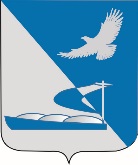 Совет муниципального образования«Ахтубинский район»Р Е Ш Е Н И Е21.09.2017                                                                                                № 366«Об утверждении Положения о порядке назначения и проведения опроса граждан на территории муниципального  образования «Ахтубинский район».В целях реализации статьи 31 Федерального закона от 6 октября 2003 года N 131-ФЗ "Об общих принципах организации местного самоуправления в Российской Федерации", и статьи 9.1 закона Астраханской области от 12.11.2014 N 71/2014-ОЗ "Об отдельных вопросах правового регулирования местного самоуправления в Астраханской области",  Устава  муниципального образования «Ахтубинский район» Совет муниципального образования «Ахтубинский район» РЕШИЛ:Утвердить Положение о порядке назначения и проведения опроса граждан на территории муниципального образования «Ахтубинский район». (Приложение №1)Настоящее решение опубликовать в газете «Ахтубинская правда» , разместить на  официальном сайте Администрации МО «Ахтубинский район» и на сайте Совета  МО «Ахтубинский район».Настоящее решение вступает в силу со дня его официального опубликования.Председатель Совета                                                                   С.Н. НовакГлава муниципального образования                                           В.А. ВедищевУтверждено решением СоветаМО «Ахтубинский  район»от 21.09.2017 № 366ПОЛОЖЕНИЕО ПОРЯДКЕ НАЗНАЧЕНИЯ И ПРОВЕДЕНИЯ ОПРОСА ГРАЖДАННА ТЕРРИТОРИИ МУНИЦИПАЛЬНОГО ОБРАЗОВАНИЯ «АХТУБИНСКИЙ РАЙОН» 1. ОБЩИЕ ПОЛОЖЕНИЯ1.1. Настоящее Положение разработано в целях реализации Федерального закона от 6 октября 2003 года N 131-ФЗ "Об общих принципах организации местного самоуправления в Российской Федерации", закона Астраханской области от 12.11.2014 N 71/2014-ОЗ "Об отдельных вопросах правового регулирования местного самоуправления в Астраханской области" Устава  муниципального образования «Ахтубинский район» и определяет порядок назначения и проведения опроса граждан в на территории муниципального образования «Ахтубинский район». 1.2. Опрос граждан является формой участия населения в осуществлении местного самоуправления на территории муниципального образования «Ахтубинский район». 1.3. Опрос граждан проводится для выявления мнения населения и его учета при принятии решений органами местного самоуправления муниципального образования «Ахтубинский район» и должностными лицами местного самоуправления муниципального образования «Ахтубинский район», а также органами государственной власти Астраханской области.Результаты опроса граждан носят рекомендательный характер.1.4. В опросе граждан имеют право участвовать жители муниципального образования «Ахтубинский район», обладающие избирательным правом и проживающие на территории определенной для проведения опроса.1.5. Каждый гражданин участвует в опросе граждан непосредственно и обладает одним голосом.1.6. Правовую основу участия граждан в опросе граждан составляют Конституция Российской Федерации, Федеральный закон от 6 октября 2003 года N 131-ФЗ "Об общих принципах организации местного самоуправления в Российской Федерации", иные федеральные законы, Закон Астраханской области от 12.11.2014 N 71/2014-ОЗ "Об отдельных вопросах правового регулирования местного самоуправления в Астраханской области", Устав муниципального образования «Ахтубинский район», настоящее Положение и иные нормативные правовые акты муниципального образования «Ахтубинский район». 2. ПОРЯДОК НАЗНАЧЕНИЯ ОПРОСА ГРАЖДАН2.1. Опрос граждан проводится по инициативе:2.1.1) Совета муниципального образования «Ахтубинский район» или главы муниципального образования «Ахтубинский район» - по вопросам местного значения;2) органов государственной власти Астраханской области - для учета мнения граждан при принятии решений об изменении целевого назначения земель Ахтубинского района для объектов регионального и межрегионального значения.От имени Совета инициировать опрос граждан имеет право не менее одной трети депутатов от установленного числа депутатов Совета (далее-инициативная группа депутатов).2.2. Орган государственной власти Астраханской области, глава муниципального образования «Ахтубинский район» или инициативная группа депутатов обращается с ходатайством о назначении опроса граждан (далее - ходатайство) в Совет муниципального образования «Ахтубинский район». В ходатайстве указываются:1) формулировка вопроса (вопросов), предлагаемого (предлагаемых) при проведении опроса граждан;2) территория, на которой проводится опрос граждан (вся территория муниципального образования или часть его территории);3) методика проведения опроса граждан;4) порядок финансирования мероприятий, связанных с подготовкой и проведением опроса граждан.3. Орган государственной власти Астраханской области, глава муниципального образования «Ахтубинский район» или инициативная группа депутатов (инициаторы опроса) вправе указать в ходатайстве предложения по:1) дате и срокам проведения опроса граждан;2) форме опросного листа;3) минимальной численности жителей муниципального образования «Ахтубинский район», участвующих в опросе граждан.2.3. Ходатайство органа государственной власти Астраханской области, главы муниципального образования «Ахтубинский район» или инициативной группы депутатов Совета о проведении опроса граждан рассматривается Советом не позднее 30 дней со дня ее поступления в Совет.По результатам рассмотрения ходатайства принимается решение Совета о проведении опроса или об отказе в проведении опроса. Решение о проведении опроса граждан принимается Советом большинством голосов от установленной численности депутатов.В случае, если за решение о проведении опроса граждан не проголосовало достаточного числа депутатов, решение считается отклоненными и не может быть внесено на рассмотрение в Совет повторно с таким же вопросом.Совет отказывает в назначении проведения опроса в случае, если вопросы, предлагаемые для вынесения на опрос, не отнесены к вопросам местного значения, а также в случае нарушения требований, установленных законодательством и настоящим Порядком. 2.4.Проведение одновременно двух опросов граждан по одному и тому же вопросу на одной и той же территории (части территории) муниципального образования не допускается.2.5.Представительный орган муниципального образования в своем решении о назначении опроса граждан устанавливает дату начала проведения опроса граждан. Продолжительность опроса граждан не может составлять более чем 30 дней с даты начала проведения опроса граждан.2.6. В решении Совета муниципального образования «Ахтубинский район» о назначении опроса граждан устанавливаются:2.6.1) дата начала проведения опроса граждан и сроки проведения опроса;2.6.2) формулировка вопроса (вопросов), предлагаемого (предлагаемых) при проведении опроса;2.6.3) методика проведения опроса;2.6.4) форма опросного листа и количество экземпляров;2.6.5) минимальная численность жителей муниципального образования «Ахтубинский район», участвующих в опросе, которая должна составлять не менее 10 процентов жителей, обладающих правом участвовать в опросе.2.7. Формулировка вопроса (вопросов), предлагаемого (предлагаемых) при проведении опроса, должна исключать возможность его (их) множественного толкования и неоднозначного ответа.2.8. Жители муниципального образования «Ахтубинский район» должны быть проинформированы о проведении опроса граждан, не менее чем за десять дней до его проведения.2.9. Методика проведения опроса граждан должна предусматривать проведение опроса граждан путем тайного, открытого (поименного) голосования.Тайное голосование проводится по опросным листам в пунктах проведения опроса.Открытое (поименное) голосование проводится по опросным листам в пунктах проведения опроса и (или) по месту жительства участников опроса.Граждане принимают участие в голосовании при предъявлении паспорта или документа, заменяющего паспорт гражданина.Методика проведения опроса граждан устанавливается представительным органом муниципального образования.3. ПОРЯДОК ПРОВЕДЕНИЯ ОПРОСА ГРАЖДАН3.1.  Организацию проведения опроса граждан обеспечивает инициатор проведения опроса граждан.3.2. Для проведения опроса формируется Комиссия по проведению опроса (далее-Комиссия).В целях организации проведения опроса по инициативе Совета, Совет формирует комиссию по проведению опроса. Порядок избрания, работы и численный состав комиссии определяется Советом самостоятельно и утверждается решением Совета.В целях организации проведения опроса по инициативе Главы района комиссия утверждается постановлением администрации муниципального образования «Ахтубинский район». Порядок избрания, работы и численный состав комиссии определяется постановлением администрации муниципального образования «Ахтубинский район» с учетом данного Положения. В целях организации проведения опроса по инициативе органов государственной власти Астраханской области, комиссия формируется по предложению органа государственной власти, в соответствии с законом Астраханской области от 12.11.2014 N 71/2014-ОЗ "Об отдельных вопросах правового регулирования местного самоуправления в Астраханской области"3.4. Состав Комиссии формируется из числа представителей органов государственной власти Астраханской области (по согласованию), депутатов Совета муниципального образования «Ахтубинский район», представителей администрации муниципального образования  «Ахтубинский район», депутатов представительных органов местного самоуправления поселений (на территории которых проводится опрос граждан), представители администрации поселений муниципального образования «Ахтубинский район» (на территории которых проводится опрос граждан), представители муниципальных предприятий и учреждений, общественных объединений, действующих на территории муниципального образования  «Ахтубинский район», в зависимости от вопроса, выносимого на опрос. В состав комиссии могут входить представители общественных организаций (объединений) и политических партий, зарегистрированных в установленном порядке на территории Ахтубинского района.В состав комиссии могут входить не более двух представителей от указанных в данном пункте уполномоченных органов.3.5. Комиссия созывается не позднее чем на третий день после принятия решения о назначении опроса граждан и на первом заседании избирает из своего состава председателя комиссии, заместителя (заместителей) председателя комиссии и секретаря комиссии.Заседание комиссии считается правомочным, если на нем присутствуют не менее половины членов комиссии. Решения комиссии принимаются открытым голосованием простым большинством голосов от присутствующих на заседании членов комиссий. При равенстве голосов, голос председателя комиссии является решающим.Полномочия комиссии прекращаются после завершения опроса граждан и передачи результатов опроса граждан инициаторам опроса в соответствии с п.4.6 данного Положения.3.6. Опрос граждан проводится на всей территории муниципального образования «Ахтубинский район» или на части его территории.Территория проведения опроса граждан определяется решением Совета муниципального образования «Ахтубинский район» о назначении опроса граждан.3.7. В соответствии с установленной методикой проведения опроса граждан комиссией могут определяться пункт (пункты) опроса, где будет проходить голосование, и (или) порядок осуществления голосования по месту жительства участников опроса.В каждом населенном пункте на территории проведения опроса граждан должно быть предусмотрено наличие не менее одного пункта опроса. В случае проведения опроса граждан в нескольких пунктах опроса комиссия определяет количество и местонахождение пунктов опроса.3.8. Списки пунктов опроса граждан с указанием их местонахождения и местонахождение комиссии доводятся до сведения жителей в порядке, определенном Советом муниципального образования «Ахтубинский район», не позднее чем за десять дней до его проведения.3.9. Комиссия составляет список участников опроса граждан отдельно по каждому поселению, входящему в его состав. В случае создания нескольких пунктов опроса список участников опроса граждан составляется комиссией по каждому пункту опроса.В списке участников опроса граждан указываются фамилия, имя, отчество, год рождения и адрес места жительства участника опроса граждан. Список участников опроса граждан составляется комиссией не позднее чем за 10 дней до проведения опроса граждан.Дополнительное включение в список жителей, обладающих правом на участие в опросе граждан в соответствии с настоящим Положением, допускается в любое время, в том числе в день проведения опроса граждан.3.10. Опросный лист должен содержать формулировку вопроса (вопросов), предлагаемого (предлагаемых) при проведении опроса, и варианты волеизъявления, голосующего словами "За" или "Против", а также разъяснения о порядке его заполнения.Опросный лист подписывается председателем и секретарем комиссии.Форма опросного листа устанавливается в решении Совета муниципального образования «Ахтубинский район» о назначении опроса граждан.3.11.Опросный лист заполняется по предъявлении паспорта или иного заменяющего его документа. Опрашиваемый ставит знак в пустом квадрате под словом "за" или "против", свою подпись в соответствующих графах опросного листа напротив своей фамилии.Использование карандаша при заполнении опросного листа не допускается.3.12. Опрос граждан проводится в сроки, установленные Советом. Члены комиссии, проводящие опрос граждан, ежедневно сдают в комиссию заполненные опросные листы. Комиссия из своего состава определяет ответственных лиц за сбор и хранение опросных листов. Заполненные опросные листы, до окончания опроса хранятся в специально отведенном комиссией месте, имеющем ограниченным доступ. Комиссия в период проведения опроса граждан ежедневно подсчитывает результаты предварительного опроса граждан и составляет протокол, в котором указываются:- число граждан, принявших участие в опросе;- число признанных недействительными записей в опросных листах;- количество голосов, поданных за вопрос, вынесенный на опрос;- количество голосов, поданных против вопроса, вынесенного на опрос;4. ОПРЕДЕЛЕНИЕ РЕЗУЛЬТАТОВ ОПРОСА ГРАЖДАН4.1. После проведения опроса граждан комиссия подсчитывает результаты и составляет итоговый протокол, в котором указываются:4.1.1) общее число граждан, имеющих право на участие в опросе;4.1.2) число граждан, принявших участие в опросе;4.1.3) число признанных недействительными записей в опросных листах;4.1.4) количество голосов, поданных за вопрос, вынесенный на опрос;4.1.5) количество голосов, поданных против вопроса, вынесенного на Комиссия принимает одно из следующих решений:а) признание опроса состоявшимся;б) признание опроса несостоявшимся.4.2. В случае проведения опроса граждан по нескольким вопросам подсчет голосов и составление итогового протокола производятся отдельно по каждому вопросу.4.3. Комиссия признает опрос состоявшимся, если в нем приняло участие не менее установленной в решении Совета минимальной численности жителей муниципального образования «Ахтубинский район», участвующих в опросе.4.4. Комиссия признает опрос несостоявшимся, если в нем приняло участие менее установленной в решении Совета минимальной численности жителей муниципального образования «Ахтубинский район», участвующих в опросе.4.5. Недействительными признаются опросные листы если:4.5.1) записи в опросном листе неустановленной формы или опросный лист не имеет подписей председателя и секретаря комиссии;4.5.2) имеются записи в опросных листах, по которым невозможно достоверно установить мнение участника опроса, либо опросные листы не содержащие данные о голосовавшем или отсутствует его подпись, а также содержащие повторяющиеся записи.4.6. Итоговый протокол о результатах опроса граждан подписывается председателем, заместителем (заместителями) председателя, секретарем и иными членами комиссии и вместе с опросными листами направляется в течение десяти дней со дня окончания опроса граждан инициатору проведения опроса.4.7. Орган государственной власти Астраханской области, глава муниципального образования «Ахтубинский район», инициативная группа депутатов, обратившихся с ходатайством о проведении опроса граждан, не позднее 20 дней со дня его окончания направляют результаты опроса граждан в Совет. При направлении результатов опроса в Совет, инициаторы опроса вправе выразить свое мнение по поводу проведенного опроса граждан и его результатов. Одновременно инициаторы проведения опроса граждан обязаны разместить результаты опроса граждан на официальном сайте администрации муниципального образования «Ахтубинский район» в информационно-телекоммуникационной сети «Интернет» и опубликовать их в муниципальной газете «Ахтубинская правда». 4.8. Мнение население, выявленное в результате опроса граждан, должно быть учтено при принятии решений органами местного самоуправления и должностными лицами местного самоуправления, а также органами государственной власти.4.9. Материалы опроса граждан в течение пяти лет хранятся в Совете муниципального образования «Ахтубинский район», а затем направляются на хранение в архив.5. ФИНАНСОВОЕ ОБЕСПЕЧЕНИЕ ПРОВЕДЕНИЯ ОПРОСА ГРАЖДАНФинансирование мероприятий, связанных с подготовкой и проведением опроса граждан, осуществляется:1) за счет средств бюджета муниципального образования «Ахтубинский район» - при проведении опроса по инициативе органов местного самоуправления муниципального района;2) за счет средств бюджета Астраханской области - при проведении опроса по инициативе органов государственной власти Астраханской области.Верно: